Year 5/6 Spring Term 2 (2nd half term).Please complete one activity from the grid below each week and initial upon completion. Items shaded in purple are compulsory tasks.  You may choose from the white tasks for the remaining weeks of the half term.  In addition to the homework tasks in the grids below, the following ongoing activities should be undertaken each week:Spelling practice (Given out on Tuesday and tested the following Monday)Independent reading, with or without an adult (recorded in reading diaries daily): Year 5 20-25 mins daily; Year 6 25-30 mins dailyLearning, or improving on Multiplication and division facts up to 12x12 (Multiplication tables). How many different ways can you use to support this? (10 mins daily)Year 6 only: *Please complete the * activity then focus on your SATS revision papers please. You are welcome to complete any of the other activities, but they are not compulsory this term.Maths: Volume/Making netsDesign and make a gift box that has a closed lid with a volume of 125cm cubed. Don’t forget the necessary flaps to glue it together. Perhaps you could try a prototype first? This gift box should be designed with Easter in mind and have suitable illustrations on the outside. What gift might fit in your box?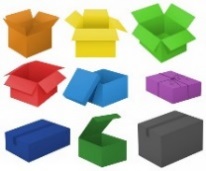 Ext: What about trying to create aTriangular prism presentation box ofyour chosen dimensions?To be completed by Friday 16th MarchFamily ActivityMake a home for a wild animal. What animal will it be for? What materials will you make it out of? Where will you place it?When you have made it, you could take a photograph and write an instructional text detailing to others how to make it – remember to include imperative verbs and necessary organisational features.; include apicture of the home you have made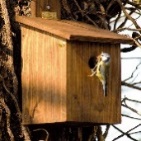 too. (Taken from 50 things to do beforeyou're 11¾, National Trust).*English: Research. Should the world take action to reduce the use of plastic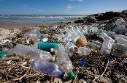 in our food and drink packaging?In recent months, the issue of plastic pollution has become increasingly apparent in the media. With programmes such as the ‘Blue Planet’ highlighting plastic pollution in the world’s oceans. I would like you to research this issue. Gather arguments for and against the reduction in the use of plastic with supporting evidence in preparation for writing and debate in class.To be completed by Friday 2nd MarchWorld Book DayComplete the Reading Bingo activity Challenge. Bingo Sheet and explanation letter to follow.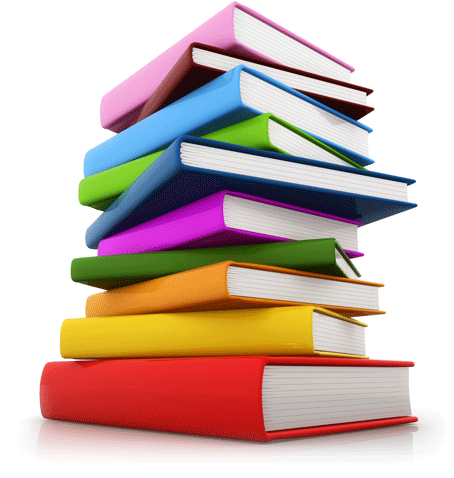 To be completed and handed in on the first day after Easter (Tuesday 17th April)Maths: FractionsCreate your own fraction wall showing 1 whole and equivalent ½, 1/3, ¼, 1/5, 1/6, 1/8, 1/9, 1/10, 1/12. The fraction wall must be drawn accurately. Each fraction should show both decimal fraction and percentage equivalents.Learn by heart equivalents to ½, ¼, ¾, 1/5, 2/5, 4/5, 1/10. Find examples showing real-life examples of fractions in action. To be completed by Friday 23rd MarchART: Studies from NatureChoose from either plant or animal life. Look for things you find interesting out in your garden or in the countryside – it might be signs of Spring perhaps?Create some pencil drawings, pencil crayon drawings or watercolour studies of your chosen plant or animal. Draw it from a number of different angles and in different scales eg: both large and small. Consider carefully the tone, colour and shading needed.MathleticsChoose Mathletics activities to complete and get certificates! Mrs Adams will set tasks periodically and we will celebrate your achievements in class and during Celebration Assembly. (Some time to be spent each week)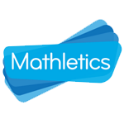 RE/EasterRetell the Easter story in a creative and interesting way. You could use a special app like Imovie to support this, direct a mini-film using technology, create a comic strip, act it out using toys and film it, devise a board game or something else – you can be as creative as you want! Bring it in to share with the rest of your class when it is completed.Science: AnimalsCreate a factfile style booklet that provides information about at least 2 species of either garden bird, sea bird, or fish that you would like to know more about. Your work should include photos or drawings clearly labelled detailing specific parts of the animal. You should also include interesting information about the animal eg: what they eat, where they live, how they reproduce etc… Remember to include important features for non-narrative writing: Headings, Sub-headings, bullet points etc… To be completed by: 28th March